PerusraporttiLapset puheeksi -keskustelun asiakaspalauteNäytetään 131 vastaajaa kyselyn vastaajien kokonaismäärästä 1238 1. Missä maakunnassa kävit Lapset puheeksi -keskustelun?Vastaajien määrä: 131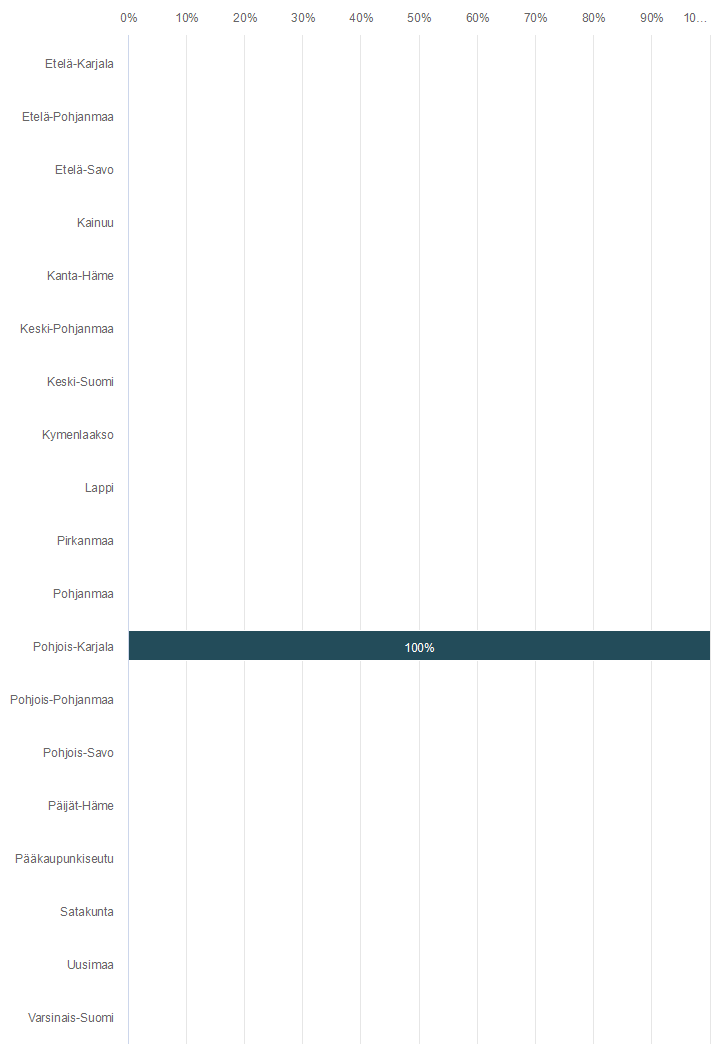 2. Missä palvelussa kävit Lapset puheeksi -keskustelun?Vastaajien määrä: 131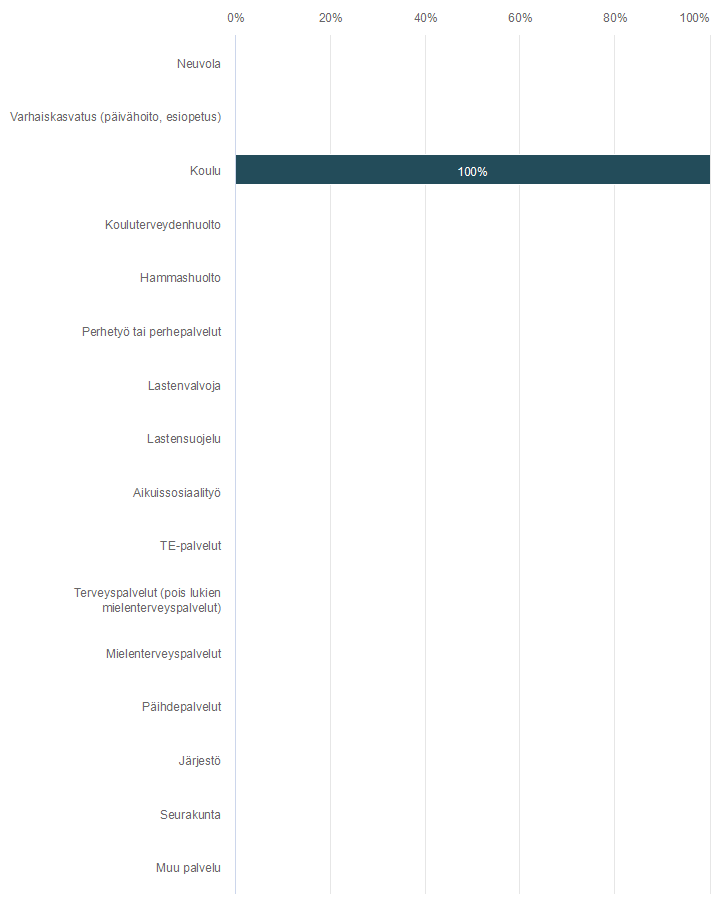 3. Ketä osallistui Lapset puheeksi -keskusteluun (työntekijän lisäksi)? Merkitse kaikki osallistujat.Vastaajien määrä: 131, valittujen vastausten lukumäärä: 268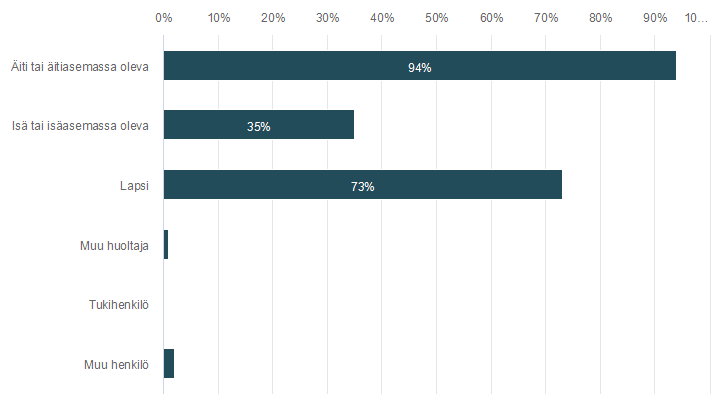 4. Millainen oli työskentelyilmapiiri tapaamisessa?Vastaajien määrä: 131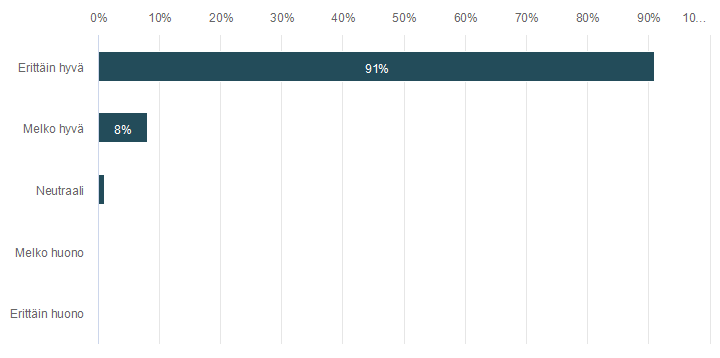 5. Miten keskustelu vaikutti luottamukseesi omasta vanhemmuudestasi?Vastaajien määrä: 130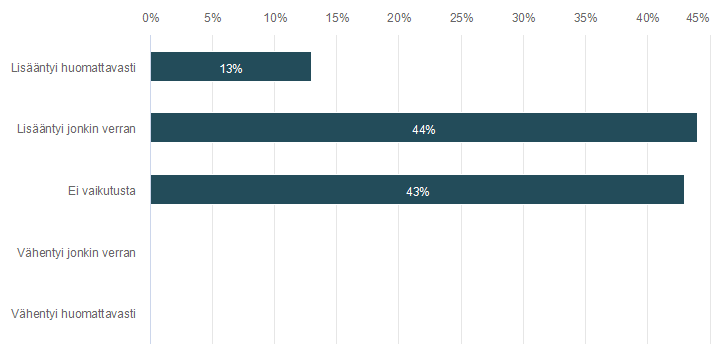 6. Tarjosiko keskustelu ideoita tai välineitä omaan vanhemmuuteesi?Vastaajien määrä: 131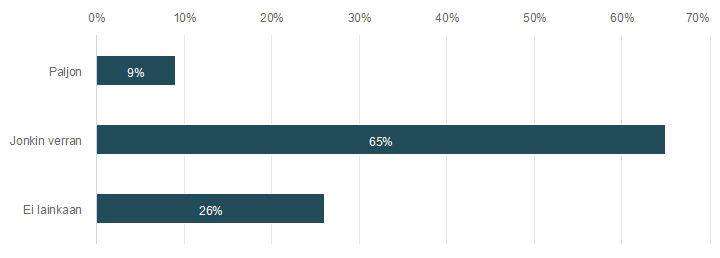 7. Miten työskentelyyn osallistuminen vaikutti omaan psyykkiseen hyvinvointiisi?Vastaajien määrä: 131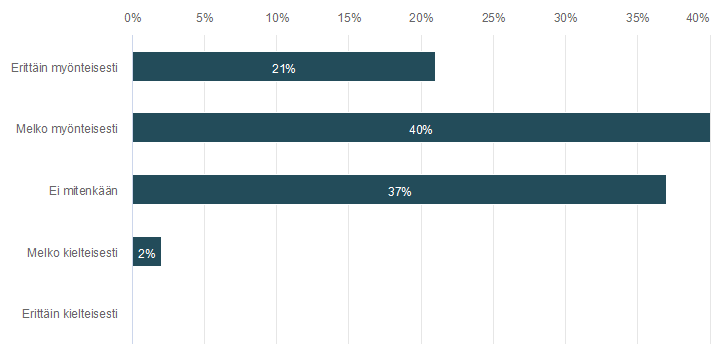 8. Miten hyvin lasta koskevat huolesi tai kysymyksesi otettiin huomioon?Vastaajien määrä: 131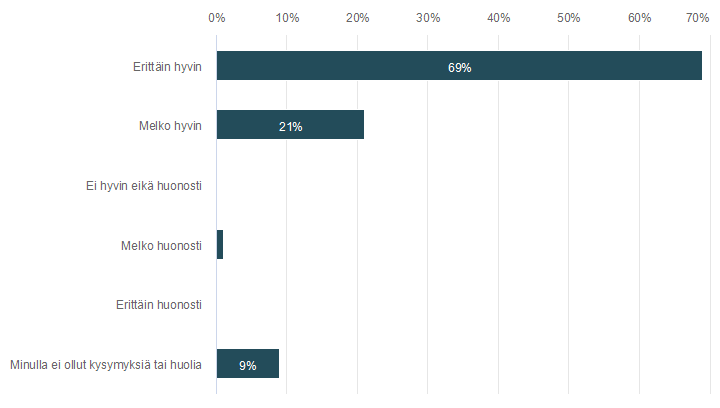 9. Saitko apua lasta koskeviin huoliisi?Vastaajien määrä: 131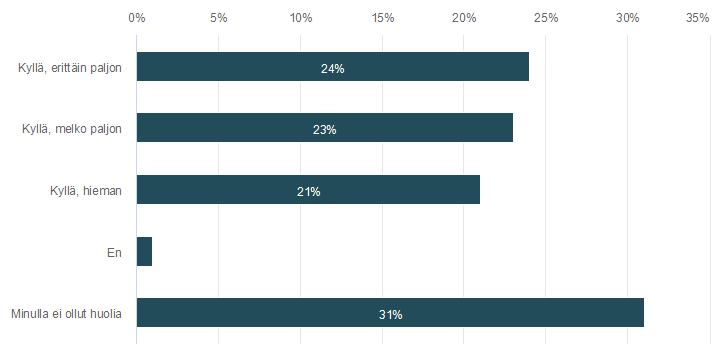 10. Miten keskustelu vaikutti luottamukseesi lapsesi pärjäävyydestä?Vastaajien määrä: 130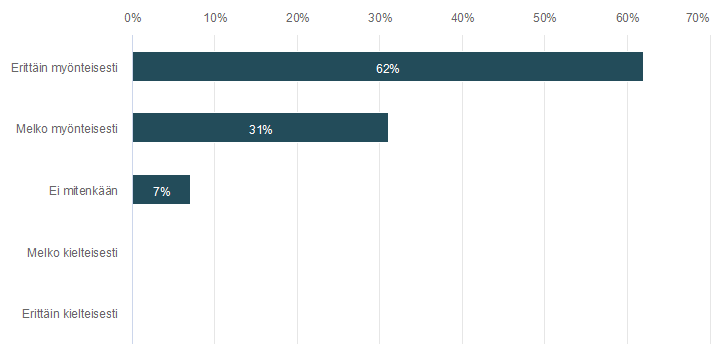 11. Auttoiko keskustelu sinua huomaamaan lapsellasi vahvuuksia, joita et ollut aikaisemmin tullut ajatelleeksi?Vastaajien määrä: 131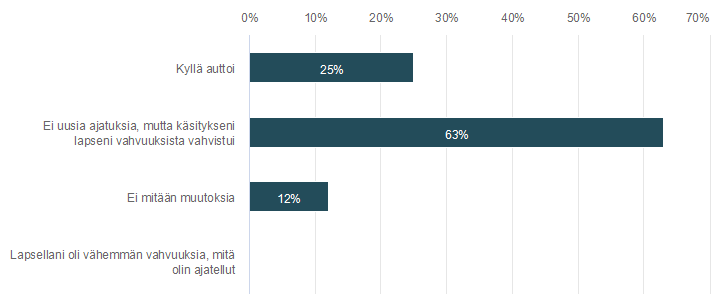 12. Oliko Lapset puheeksi -keskustelusta hyötyäVastaajien määrä: 13113. Kuinka hyödylliseksi arvioisit Lapset puheeksi -keskustelun kokonaisuutena?Vastaajien määrä: 131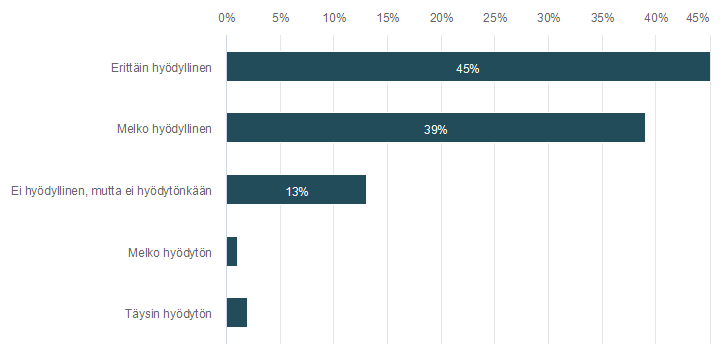 14. Kuinka sopivaksi arvioisit Lapset puheeksi -keskustelua käytettäväksi palvelussa, jossa kävit keskustelun?Vastaajien määrä: 131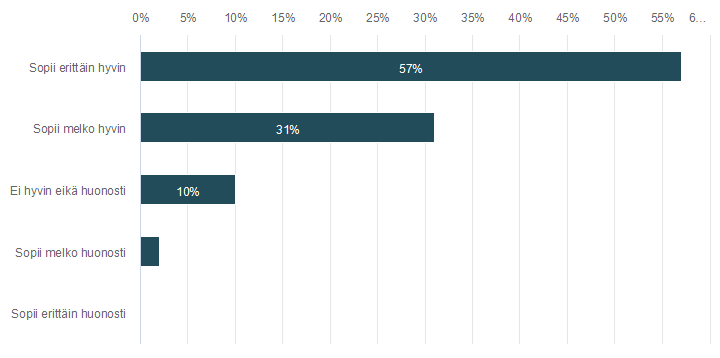 KylläJonkin verranEiKeskiarvoMediaaniitsellesi?69,0%23,3%7,7%1,41,0lapsellesi?64,9%28,2%6,9%1,41,0perheellesi?61,4%31,5%7,1%1,51,0